EK-1GENEL BİLGİLER1.Mevzuat Hazırlık Süreci13/6/2010 tarih ve 27610 sayılı Resmi Gazetede yayımlanarak yürürlüğe giren 5996 Sayılı Veteriner Hizmetleri, Bitki Sağlığı, Gıda ve Yem Kanununun 23 üncü maddesinde “…  Bakanlık gıda kodeksini hazırlamak üzere Ulusal Gıda Kodeks Komisyonu oluşturur....” denilmektedir. Ulusal Gıda Kodeksi Komisyonunun çalışma usul ve esasları ile gıda kodeksi hazırlama usul ve esaslarını düzenlemek amacıyla hazırlanan Türk Gıda Kodeksi Hazırlama Yönetmeliği 29/12/2011 tarihli ve 28157 3 üncü mükerrer sayılı Resmî Gazete’de yayımlanarak yürürlüğe girmiştir. Gıda kodeksi hazırlanması için yöntem belirlenmesi, Avrupa Birliği mevzuatına uyum çerçevesinde yer alan taahhütler öncelikli olmak üzere hazırlanacak gıda kodeksinin belirlenmesi, gıda kodeksi ile ilgili uluslararası toplantılar için Bakanlık tarafından oluşturulan ulusal görüşlerin değerlendirilerek karara bağlanması, alt komisyonlar tarafından görüş değerlendirilmesi yapılan taslakların değişiklik yapılarak veya yapılmaksızın yayım kararının alınması gibi Gıda Kodeksi ile ilgili tüm kararlar; Gıda Kodeksi Hazırlama Yönetmeliği’nin 5.maddesi çerçevesinde teşekkül eden Ulusal Gıda Kodeks Komisyonu (UGKK) tarafından alınmaktadır.Bu kapsamda UGKK, AB mevzuatına uyum çerçevesinde; Gıda Güvenilirliği, Veterinerlik ve Bitki Sağlığı başlıklı 12.Fasılla ilgili Strateji Belgesinde verilen taahhütler öncelikli olmak üzere 2/97 sayılı AB-Türkiye Ortaklık Konseyi Kararı, Kodeks Alimentarius standartları ve ülke ihtiyaçları doğrultusunda hazırlanacak gıda kodekslerini ve hangi Alt Komisyonda(AK) değerlendirileceğini belirler. UGKK tarafından belirlenen gıda kodeksleri için Kodeks Çalışma Grubunda görevli sekretarya tarafından taslak hazırlanır, ilgili kurum ve kuruluşların görüşü alınarak, ilgili AK’da görüşlerin değerlendirilmesini müteakip UGKK’na sunulur. Taslak UGKK tarafından değerlendirilerek karara bağlanır. Gerek görüldüğünde UGKK taslağı yeniden değerlendirmek üzere AK’na iade edilir. UGKK tarafından kabul edilen taslaklar UGKK başkanı tarafından yayımlanmak üzere Bakanlığa sunulur. Bildirim Yönetmeliği kapsamında yer alan kodeks taslakları Ekonomi  Bakanlığı aracılığı ile AB’ne ayrıca bildirilmektedir.Ayrıca Genel Müdürlüğümüzün irtibat noktası olduğu Kodeks Alimentarius Komisyonunun (KAK) çalışmaları Kodeks Çalışma Grubu tarafından takip edilmekte ve koordinasyonu sağlanmaktadır. Bu kapsamda Kodeks Çalışma Grubunun sekretarya ve koordinasyonunda UGKK, gıda kodeksi ile ilgili uluslararası toplantılar için Bakanlık tarafından oluşturulan ulusal görüşleri değerlendirilerek karara bağlanmaktadır. Ülke görüşleri, Kodeks Çalışma Grubu tarafından Kodeks Alimentarius Komisyonunun sekretaryasına iletilmektedir.Diğer taraftan hazırlanan Türk Gıda Kodeksi taslakları, Dünya Ticaret Örgütü (DTÖ) Sağlık ve Bitki Sağlığı Anlaşması (SPS) ve Ticarette Teknik Engeller Anlaşması (TBT) çerçevesinde bildirim mekanizması aracılığıyla DTÖ’ye de bildirilmekte ve DTÖ’ye üye ülkelerin görüşüne sunulmaktadır. Ayrıca DTÖ’ye üye ülkeler tarafından hazırlanan gıda ile ilgili düzenlemeler temas noktası olarak Kodeks Çalışma Grubuna bildirilmekte ve bu taslaklar için de görüş oluşturulmaktadır. 2.Ulusal Gıda Kodeks Komisyonu(UGKK) ve görevleri:UGKK; Bakanlığımızdan gıda konusunda görev yapan iki üye, Sağlık Bakanlığından bir üye, Her iki bakanlık tarafından ayrı ayrı seçilecek gıda konusunda uzman, bilim adamı niteliğinde birer üye, Türk Standardları Enstitüsünden bir üye, Gıda konusunda faaliyet gösteren ve en fazla üyeye sahip olan sivil toplum kuruluşundan bir üye olmak üzere toplam yedi üyeden oluşmaktadır. UGKK üyelerinin görev süresi iki yıl olup Bakanlığımızca 24/4/2014 tarihinde oluşturulan 5 inci  dönem UGKK’nun görev süresi 24/4/2016 tarihinde bitecektir. 5 inci Dönem Ulusal Gıda Kodeks Komisyonu Üye Listesi:UGKK’nın Görevleri;29/12/2011 tarihli ve 28157 3 üncü mükerrer sayılı Resmî Gazete’de yayımlanarak yürürlüğe giren Türk Gıda Kodeksi Hazırlama Yönetmeliğinde belirlenmiştir.3.Alt Komisyonları Görevi ve Oluşumu;Alt Komisyonlar konu ile ilgili kurum, kuruluş, üniversite ve sivil toplum kuruluşu temsilcilerinden oluşmakta ve UGKK tarafından onaylanmaktadır.Alt Komisyonlar; Bakanlıkça hazırlanan Türk Gıda Kodeksi mevzuat taslaklarının görüş değerlendirmelerini yapacaktır.EK-2BAŞVURU FORMU1-KİŞİSEL BİLGİLER*Prof.Dr/ Doç.Dr/ Yrd.Doç.Dr/ Dr./ Diğer2-EĞİTİM GÖRDÜĞÜNÜZ HER BİR ÜNİVERSİTE/ENSTİTÜ VEYA DİĞER EŞDEĞERLERİNE İLİŞKİN BİLGİLER3-ÇALIŞMAKTA OLDUĞUNUZ KURUMA İLİŞKİN BİLGİLER4-YABANCI DİL BİLGİSİ5-ÇALIŞMA ALANLARI*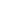 *Uzmanlık alanınıza karşılık gelen kutucuğu işaretleyiniz.6-UZMANLIK DENEYİMLERİNİZÇalıştığınız her bir üniversite/enstitü veya diğer kurumlara ilişkin aşağıdaki bilgileri tam olarak veriniz.7-UZMANLIK ALANINIZLA İLGİLİ YAYINLARINIZBu formun "Uzmanlık Alanları" kısmında işaretlediğiniz alanlara ilişkin son 10 yıldaki bilimsel yayınlarınız ile ilgili aşağıdaki bilgileri veriniz* SCI, SSCI, AHCI yayınları: SCI (Science Citation Index), SSCI (Social Science Citation Index), AHCI (Arts and Humanities Citation Index) tarafından taranan dergilerde yayımlanan teknik not, editöre mektup, tartışma, vaka takdimi ve özet türünden yayınlar dışındaki makaleleriniz.* Hakemli Diğer Dergi Yayınları: Hakemli diğer dergilerde teknik not, editöre mektup, tartışma, vaka takdimi ve özet türünden yayınlar dışındaki yayımlanan bilimsel makaleleriniz.* Diğer yayınlar: (teknik raporlar, bildiriler, kitaplar, vb)8-UZMANLIK ALANINIZLA İLGİLİ GÖREV ALDIĞINIZ PROJELERBu formun "Uzmanlık Alanları" kısmında işaretlediğiniz alanlara ilişkin son 10 yılda yer aldığınız projelerle ilgili aşağıdaki bilgileri veriniz.*Danışman/Yürütücü/ Koordinatör/ Koordinatör Yardımcısı/ Araştırmacı/Uzman/ Yardımcı Araştırmacı9-ÜYELİKLERİNİZ*Ulusal/Uluslararası10-UZMANLIK ALANINIZA İLAVE BİLGİLERUzmanlık alanınız ve/veya başvuracağınız bilimsel komite/komisyona sağlayacağınız katkıya ilişkin aşağıdaki konularda spesifik bilgiler veriniz.Yukarıda belirtilen konularda henüz bir deneyimin bulunmaması durumunda lütfen bu kutucuğu işaretleyiniz.AÇIKLAMALAR1-Başvuru formunu eksik dolduran kişilerin başvuruları dikkate alınmayacaktır.2-Alt komisyon başvuruları UGKK tarafından onaylanmakta olup başvuru sonucuna ilişkin başvurusu kabul edilmeyen kişilere ayrıca bilgi verilmeyecektir.11-Taahütname TAAHÜTNAMEGIDA TARIM VE HAYVANCILIK BAKANLIĞINA          ANKARABakanlığınızca 5 inci dönem Ulusal Gıda Kodeks Komisyonu (UGKK)’na bağlı olarak kurulan ………..Alt Komisyonunda görevlendirilmem halinde;1-Toplantılara zorunlu haller dışında katılım sağlayacağımı,2-Toplantılara katılamama halinde mazeret durumumu komisyon sekretaryasına toplantı tarihinden en az 2 iş günü öncesinden bildireceğimi,3-Ardarda mazeretsiz olarak iki komisyon toplantısına katılım sağlamamam durumunda üyeliğimin kendiliğinden düşmüş sayılacağını,4-Komisyon toplantısı esnasında konuşulan konuları basın veya herhangi bir yol ile kamuoyuna duyurmayacağımı, 5-Komisyon üyeliğimden kaynaklı etik olmayan şekillerde çıkar sağlamayacağımı,kabul ve taahhüt ederim. İmzaAdı Soyadı…./…./2014EK-34 ÜNCÜ DÖNEM ALT KOMİSYONLAR MEVCUT DURUMEK-4ALT KOMİSYONLAR VE ÇALIŞTIĞI KONULARKURUMUAdı soyadıGÖREVİGÖREVİGıda Tarım ve Hayvancılık Bakanlığı1Dr. Nihat PAKDİLBakanlık TemsilcisiMüsteşar YardımcısıGıda Tarım ve Hayvancılık Bakanlığı2Prof. Dr. İrfan EROLBakanlık TemsilcisiGıda ve Kontrol Genel MüdürüGıda Tarım ve Hayvancılık Bakanlığı3Doç Dr. Fatma Seda BİLİR ORMANCIBilim İnsanıAnkara ÜniversitesiÖğretim ÜyesiSağlık Bakanlığı4Doç. Dr. Nazan YARDIMBakanlık TemsilcisiTürkiye Halk Sağlığı Kurumu Daire BaşkanıSağlık Bakanlığı5Prof. Dr. Tanju BESLERBilim İnsanıHacettepe Üniversitesi Öğretim Üyesi TSE6Buket KAHVECİOĞLUEnstitü TemsilcisiGıda MühendisiTGDF7Ersin TARANOĞLUFederasyon TemsilcisiTGDF(Genel Sekreteri)Adı- SoyadıUnvanı*İLETİŞİM BİLGİLERİİLETİŞİM BİLGİLERİİLETİŞİM BİLGİLERİİLETİŞİM BİLGİLERİİLETİŞİM BİLGİLERİİLETİŞİM BİLGİLERİİLETİŞİM BİLGİLERİİLETİŞİM BİLGİLERİİLETİŞİM BİLGİLERİAdı- SoyadıUnvanı*TelefonTelefonTelefonYazışma AdresiYazışma AdresiYazışma AdresiYazışma AdresiE-postaE-postaAdı- SoyadıUnvanı*Cep:İş:Faks:Mahalle:Cadde/Sokak: P.K. :İlçe / İl:E-Posta-1:E-Posta-2:*Derece Öğrenim Dönemi (Ay/Yıl)Öğrenim Dönemi (Ay/Yıl)Üniversite:Öğrenim Alanı/ Uzmanlık Alanı:Diğer Diplomalar/ Sertifikalar:*Derece Başlangıç:Bitiş:Üniversite:Öğrenim Alanı/ Uzmanlık Alanı:Diğer Diplomalar/ Sertifikalar:*Lisans/Yüksek Lisans/DoktoraKurum:Kurum Adresi:Görev/Pozisyon:İl:İlçe:Yabancı DilİngilizceİngilizceİngilizceDiğer…Diğer…Diğer…Diğer…Diğer…Diğer…Yabancı DilOkumaYazmaKonuşmaOkumaYazmaKonuşmaOkumaYazmaKonuşmaOrtaİyiÇok İyi1.Gıda ve Beslenme1.Gıda ve Beslenme1.Gıda ve Beslenme1.Gıda ve Beslenme1.Gıda ve Beslenme1.1Gıda katkı maddelerinin güvenilirlik değerlendirmesiGıda katkı maddelerinin güvenilirlik değerlendirmesiGıda katkı maddelerinin güvenilirlik değerlendirmesiGıda katkı maddelerinin güvenilirlik değerlendirmesi1.2Gıda katkı maddelerinin etkinlik değerlendirmesiGıda katkı maddelerinin etkinlik değerlendirmesiGıda katkı maddelerinin etkinlik değerlendirmesiGıda katkı maddelerinin etkinlik değerlendirmesi1.3Gıda katkı maddelerinin çevresel risk değerlendirmesiGıda katkı maddelerinin çevresel risk değerlendirmesiGıda katkı maddelerinin çevresel risk değerlendirmesiGıda katkı maddelerinin çevresel risk değerlendirmesi1.4İşlem yardımcıları (gıda enzimleri dışında)İşlem yardımcıları (gıda enzimleri dışında)İşlem yardımcıları (gıda enzimleri dışında)İşlem yardımcıları (gıda enzimleri dışında)1.5Gıda enzimleriGıda enzimleriGıda enzimleriGıda enzimleri1.6Gıda aroma vericileri (tütsü aroma vericileri ve işlem sırasında katılan aroma vericiler dahil)Gıda aroma vericileri (tütsü aroma vericileri ve işlem sırasında katılan aroma vericiler dahil)Gıda aroma vericileri (tütsü aroma vericileri ve işlem sırasında katılan aroma vericiler dahil)Gıda aroma vericileri (tütsü aroma vericileri ve işlem sırasında katılan aroma vericiler dahil)1.7Kimyasal bulaşanlarKimyasal bulaşanlarKimyasal bulaşanlarKimyasal bulaşanlar1.8Mikrobiyolojik bulaşanlarMikrobiyolojik bulaşanlarMikrobiyolojik bulaşanlarMikrobiyolojik bulaşanlar1.9Radyoaktif bulaşanlarRadyoaktif bulaşanlarRadyoaktif bulaşanlarRadyoaktif bulaşanlar1.10Gıda kimyasıGıda kimyasıGıda kimyasıGıda kimyası1.11Gıda kaynaklı toksinlerGıda kaynaklı toksinlerGıda kaynaklı toksinlerGıda kaynaklı toksinler1.12Gıdalara katılan mikroorganizmalarGıdalara katılan mikroorganizmalarGıdalara katılan mikroorganizmalarGıdalara katılan mikroorganizmalar1.13Bebek ve küçük çocuk beslenmesiBebek ve küçük çocuk beslenmesiBebek ve küçük çocuk beslenmesiBebek ve küçük çocuk beslenmesi1.14İnsan beslenmesiİnsan beslenmesiİnsan beslenmesiİnsan beslenmesi1.15Toplum beslenmesiToplum beslenmesiToplum beslenmesiToplum beslenmesi1.16Yeni gıdalarYeni gıdalarYeni gıdalarYeni gıdalar1.17Beslenme ve sağlık beyanlarıBeslenme ve sağlık beyanlarıBeslenme ve sağlık beyanlarıBeslenme ve sağlık beyanları1.18Gıdalara ve takviye edici gıdalara ilave edilen besin öğeleri ve kaynakları Gıdalara ve takviye edici gıdalara ilave edilen besin öğeleri ve kaynakları Gıdalara ve takviye edici gıdalara ilave edilen besin öğeleri ve kaynakları Gıdalara ve takviye edici gıdalara ilave edilen besin öğeleri ve kaynakları 1.19Gıda alerjenleri ve alerjilerGıda alerjenleri ve alerjilerGıda alerjenleri ve alerjilerGıda alerjenleri ve alerjiler1.20Gıda intoleransıGıda intoleransıGıda intoleransıGıda intoleransı1.21Metot değerlendirme ve validasyonMetot değerlendirme ve validasyonMetot değerlendirme ve validasyonMetot değerlendirme ve validasyon2.Gıda Teknolojiler2.Gıda Teknolojiler2.Gıda Teknolojiler2.Gıda Teknolojiler2.Gıda Teknolojiler2.1Et ve et ürünleriEt ve et ürünleriEt ve et ürünleriEt ve et ürünleri2.12.1.1Kanatlı EtiKanatlı EtiKanatlı Eti2.12.2.2Kırmızı EtKırmızı EtKırmızı Et2.2Süt ve süt ürünleriSüt ve süt ürünleriSüt ve süt ürünleriSüt ve süt ürünleri2.22.2.1Çiğ Süt ve Isıl İşlem Görmüş İçme Sütleri Çiğ Süt ve Isıl İşlem Görmüş İçme Sütleri Çiğ Süt ve Isıl İşlem Görmüş İçme Sütleri 2.22.2.2Dondurma Dondurma Dondurma 2.22.2.3Fermente SütlerFermente SütlerFermente Sütler2.22.2.4Koyulaştırılmış Süt ve SüttozuKoyulaştırılmış Süt ve SüttozuKoyulaştırılmış Süt ve Süttozu2.22.2.5Kreme ve KaymakKreme ve KaymakKreme ve Kaymak2.22.2.6Tereyağı / Diğer Süt Yağı Esaslı Sürülebilir Ürünler ve SadeyağTereyağı / Diğer Süt Yağı Esaslı Sürülebilir Ürünler ve SadeyağTereyağı / Diğer Süt Yağı Esaslı Sürülebilir Ürünler ve Sadeyağ2.22.2.7Yenilebilir Buzlu ÜrünlerYenilebilir Buzlu ÜrünlerYenilebilir Buzlu Ürünler2.22.2.8Yenilebilir Kazein ve KazeinatYenilebilir Kazein ve KazeinatYenilebilir Kazein ve Kazeinat2.22.2.9Diğerleri (…….)Diğerleri (…….)Diğerleri (…….)2.3Yumurta ve yumurta ürünleriYumurta ve yumurta ürünleriYumurta ve yumurta ürünleriYumurta ve yumurta ürünleri2.4Bal ve arı ürünleriBal ve arı ürünleriBal ve arı ürünleriBal ve arı ürünleri2.5Balık ve su ürünleriBalık ve su ürünleriBalık ve su ürünleriBalık ve su ürünleri2.6Tahıl, un ve unlu mamullerTahıl, un ve unlu mamullerTahıl, un ve unlu mamullerTahıl, un ve unlu mamuller2.62.6.1BulgurBulgurBulgur2.62.6.2Buğday unuBuğday unuBuğday unu2.62.6.3ÇeltikÇeltikÇeltik2.62.6.4Ekmek ve Ekmek ÇeşitleriEkmek ve Ekmek ÇeşitleriEkmek ve Ekmek Çeşitleri2.62.6.5İrmik İrmik İrmik 2.62.6.6MakarnaMakarnaMakarna2.62.6.7MercimekMercimekMercimek2.62.6.8PirinçPirinçPirinç2.62.6.9Diğerleri Diğerleri Diğerleri 2.7Meyve sebze işlemeMeyve sebze işlemeMeyve sebze işlemeMeyve sebze işleme2.72.7.1Meyve Suyu ve Benzeri ÜrünlerMeyve Suyu ve Benzeri ÜrünlerMeyve Suyu ve Benzeri Ürünler2.72.7.2Reçel, Jöle, MarmelatReçel, Jöle, MarmelatReçel, Jöle, Marmelat2.72.7.3Sofralık ZeytinSofralık ZeytinSofralık Zeytin2.72.7.4Diğerleri (……)Diğerleri (……)Diğerleri (……)2.8YağYağYağYağ2.82.8.1Bitki Adı ile Anılan YağlarBitki Adı ile Anılan YağlarBitki Adı ile Anılan Yağlar2.82.8.2Sürülebilir Yağlar / Margarin ve Yoğun YağlarSürülebilir Yağlar / Margarin ve Yoğun YağlarSürülebilir Yağlar / Margarin ve Yoğun Yağlar2.82.8.3Zeytinyağı ve Pirina YağıZeytinyağı ve Pirina YağıZeytinyağı ve Pirina Yağı2.9Şeker ve şekerli mamullerŞeker ve şekerli mamullerŞeker ve şekerli mamullerŞeker ve şekerli mamuller2.92.9.1ŞekerŞekerŞeker2.92.9.2Şekerli MamullerŞekerli MamullerŞekerli Mamuller2.10BaharatBaharatBaharatBaharat2.11Çikolata ve kakao ürünleriÇikolata ve kakao ürünleriÇikolata ve kakao ürünleriÇikolata ve kakao ürünleri2.12Çay Çay Çay Çay 2.122.12.12.12.1Siyah ÇaySiyah Çay2.122.12.22.12.2Diğerleri (……)Diğerleri (……)2.13Alkolsüz içeceklerAlkolsüz içeceklerAlkolsüz içeceklerAlkolsüz içecekler2.14Alkollü içkilerAlkollü içkilerAlkollü içkilerAlkollü içkiler2.142.14.12.14.1Aromatize Şarap, Aromatize Şarap Bazlı İçki ve Aromatize Şarap Kokteyli Aromatize Şarap, Aromatize Şarap Bazlı İçki ve Aromatize Şarap Kokteyli 2.142.14.22.14.2BiraBira2.142.14.32.14.3Distile Alkollü İçkilerDistile Alkollü İçkiler2.142.14.42.14.4ŞarapŞarap2.142.14.52.14.5Diğerleri (……)Diğerleri (……)2.15Kahve ve HindibaKahve ve HindibaKahve ve HindibaKahve ve Hindiba2.152.15.12.15.1Kahve ve Kahve EkstraktlarıKahve ve Kahve Ekstraktları2.152.15.22.15.2Hindiba EkstraktıHindiba Ekstraktı2.16Özel beslenme amaçlı gıdalarÖzel beslenme amaçlı gıdalarÖzel beslenme amaçlı gıdalarÖzel beslenme amaçlı gıdalar2.162.16.12.16.1Bebek ve Küçük Çocuk Ek GıdalarıBebek ve Küçük Çocuk Ek Gıdaları2.162.16.22.16.2Bebek FormülleriBebek Formülleri2.162.16.32.16.3Devam FormülleriDevam Formülleri2.162.16.42.16.4Gluten İntoleransı Olan Bireylere Uygun GıdalarGluten İntoleransı Olan Bireylere Uygun Gıdalar2.162.16.52.16.5Özel Beslenme Amaçlı GıdalarÖzel Beslenme Amaçlı Gıdalar2.162.16.62.16.6Sporcu GıdalarıSporcu Gıdaları2.162.16.72.16.7Kilo Verme Amaçlı GıdalarKilo Verme Amaçlı Gıdalar2.162.16.82.16.8Gıda TakviyeleriGıda Takviyeleri2.162.16.92.16.9DiğerleriDiğerleri2.17Aroma vericiler ve katkı maddeleriAroma vericiler ve katkı maddeleriAroma vericiler ve katkı maddeleriAroma vericiler ve katkı maddeleri2.18Geleneksel ürünlerGeleneksel ürünlerGeleneksel ürünlerGeleneksel ürünler2.182.18.12.18.12.18.1Lokum2.182.18.22.18.22.18.2Tahin2.182.18.32.18.32.18.3Tahin Helvası2.182.18.42.18.42.18.4Üzüm Pekmezi2.182.18.52.18.52.18.5Diğerleri (……)2.19Hızlı Dondurulmuş GıdalarHızlı Dondurulmuş GıdalarHızlı Dondurulmuş GıdalarHızlı Dondurulmuş Gıdalar2.20TuzTuzTuzTuz2.21Gıda ışınlamaGıda ışınlamaGıda ışınlamaGıda ışınlama3.Gıda ile Temas Eden Madde ve Malzemeler3.Gıda ile Temas Eden Madde ve Malzemeler3.Gıda ile Temas Eden Madde ve Malzemeler3.Gıda ile Temas Eden Madde ve Malzemeler3.Gıda ile Temas Eden Madde ve Malzemeler3.1Katkı ve aromaların kimyasal özellikleri ve reaktiviteleriKatkı ve aromaların kimyasal özellikleri ve reaktiviteleriKatkı ve aromaların kimyasal özellikleri ve reaktiviteleriKatkı ve aromaların kimyasal özellikleri ve reaktiviteleri3.2Üretim süreçleri ve işlem yardımcılarının kullanımıÜretim süreçleri ve işlem yardımcılarının kullanımıÜretim süreçleri ve işlem yardımcılarının kullanımıÜretim süreçleri ve işlem yardımcılarının kullanımı3.3Plastikler ve türevleri (epoksi türevi malzemeler, plastik kaplamalar vb.)Plastikler ve türevleri (epoksi türevi malzemeler, plastik kaplamalar vb.)Plastikler ve türevleri (epoksi türevi malzemeler, plastik kaplamalar vb.)Plastikler ve türevleri (epoksi türevi malzemeler, plastik kaplamalar vb.)3.4Geri dönüştürülmüş plastiklerGeri dönüştürülmüş plastiklerGeri dönüştürülmüş plastiklerGeri dönüştürülmüş plastikler3.5Metot geliştirme, metot değerlendirme ve validasyonMetot geliştirme, metot değerlendirme ve validasyonMetot geliştirme, metot değerlendirme ve validasyonMetot geliştirme, metot değerlendirme ve validasyon3.6Gıda ile Temas Eden Plastik Madde ve MalzemelerGıda ile Temas Eden Plastik Madde ve MalzemelerGıda ile Temas Eden Plastik Madde ve MalzemelerGıda ile Temas Eden Plastik Madde ve Malzemeler3.7Gıda ile Temas Eden Seramik MalzemelerGıda ile Temas Eden Seramik MalzemelerGıda ile Temas Eden Seramik MalzemelerGıda ile Temas Eden Seramik Malzemeler3.8Rejenere Selüloz Filmlerden Üretilmiş Gıda ile Temas Eden Madde ve MalzemelerRejenere Selüloz Filmlerden Üretilmiş Gıda ile Temas Eden Madde ve MalzemelerRejenere Selüloz Filmlerden Üretilmiş Gıda ile Temas Eden Madde ve MalzemelerRejenere Selüloz Filmlerden Üretilmiş Gıda ile Temas Eden Madde ve Malzemeler3.9Gıda ile Temas Eden Epoksi Türevi Madde ve MalzemelerGıda ile Temas Eden Epoksi Türevi Madde ve MalzemelerGıda ile Temas Eden Epoksi Türevi Madde ve MalzemelerGıda ile Temas Eden Epoksi Türevi Madde ve Malzemeler3.10Gıda Maddeleri İle Temas Eden ve Vinil Klorür Monomer İçeren Madde ve Malzemeler Gıda Maddeleri İle Temas Eden ve Vinil Klorür Monomer İçeren Madde ve Malzemeler Gıda Maddeleri İle Temas Eden ve Vinil Klorür Monomer İçeren Madde ve Malzemeler Gıda Maddeleri İle Temas Eden ve Vinil Klorür Monomer İçeren Madde ve Malzemeler 3.11Diğerleri (……)Diğerleri (……)Diğerleri (……)Diğerleri (……)4.Gıda Üretimi ve Arzı4.Gıda Üretimi ve Arzı4.Gıda Üretimi ve Arzı4.Gıda Üretimi ve Arzı4.Gıda Üretimi ve Arzı4.Gıda Üretimi ve Arzı4.1HACCPHACCPHACCPHACCP4.2Gıdaların ambalajlanmasıGıdaların ambalajlanmasıGıdaların ambalajlanmasıGıdaların ambalajlanması4.3Gıdaların etiketlenmesiGıdaların etiketlenmesiGıdaların etiketlenmesiGıdaların etiketlenmesi4.4Taklit/tağşişTaklit/tağşişTaklit/tağşişTaklit/tağşiş4.5Gıdanın nakliyesiGıdanın nakliyesiGıdanın nakliyesiGıdanın nakliyesi4.6Gıdanın depolanmasıGıdanın depolanmasıGıdanın depolanmasıGıdanın depolanması5.Biyolojik Tehlikeler5.Biyolojik Tehlikeler5.Biyolojik Tehlikeler5.Biyolojik Tehlikeler5.Biyolojik Tehlikeler5.1Gıda kaynaklı patojen bakterilerGıda kaynaklı patojen bakterilerGıda kaynaklı patojen bakterilerGıda kaynaklı patojen bakteriler5.2Gıda kaynaklı patojen virüslerGıda kaynaklı patojen virüslerGıda kaynaklı patojen virüslerGıda kaynaklı patojen virüsler5.3Gıda kaynaklı parazitler ve prionlarGıda kaynaklı parazitler ve prionlarGıda kaynaklı parazitler ve prionlarGıda kaynaklı parazitler ve prionlar5.4Gıda hijyeni ve mikrobiyolojisiGıda hijyeni ve mikrobiyolojisiGıda hijyeni ve mikrobiyolojisiGıda hijyeni ve mikrobiyolojisi5.5Gıda virolojisiGıda virolojisiGıda virolojisiGıda virolojisi5.6Gıda kaynaklı zoonoz hastalıkların epidemiyolojisi (Salmonella, Campylobacter vb.)Gıda kaynaklı zoonoz hastalıkların epidemiyolojisi (Salmonella, Campylobacter vb.)Gıda kaynaklı zoonoz hastalıkların epidemiyolojisi (Salmonella, Campylobacter vb.)Gıda kaynaklı zoonoz hastalıkların epidemiyolojisi (Salmonella, Campylobacter vb.)5.7Gıda patojenlerinin ve gıda kaynaklı zoonotik ajanlara ait maruziyet değerlendirmesiGıda patojenlerinin ve gıda kaynaklı zoonotik ajanlara ait maruziyet değerlendirmesiGıda patojenlerinin ve gıda kaynaklı zoonotik ajanlara ait maruziyet değerlendirmesiGıda patojenlerinin ve gıda kaynaklı zoonotik ajanlara ait maruziyet değerlendirmesi5.8Gıda kaynaklı zoonoz hastalıklar ve gıda patojenlerinin risk değerlendirmesiGıda kaynaklı zoonoz hastalıklar ve gıda patojenlerinin risk değerlendirmesiGıda kaynaklı zoonoz hastalıklar ve gıda patojenlerinin risk değerlendirmesiGıda kaynaklı zoonoz hastalıklar ve gıda patojenlerinin risk değerlendirmesi5.9Antimikrobiyal direnci olan mikroorganizmalar için risk değerlendirmesiAntimikrobiyal direnci olan mikroorganizmalar için risk değerlendirmesiAntimikrobiyal direnci olan mikroorganizmalar için risk değerlendirmesiAntimikrobiyal direnci olan mikroorganizmalar için risk değerlendirmesi5.10Gıda güvenliğinde mikrobiyolojik riskin kantitatif olarak değerlendirilmesiGıda güvenliğinde mikrobiyolojik riskin kantitatif olarak değerlendirilmesiGıda güvenliğinde mikrobiyolojik riskin kantitatif olarak değerlendirilmesiGıda güvenliğinde mikrobiyolojik riskin kantitatif olarak değerlendirilmesi5.11Kompozit gıdalar ve çiğ gıdalarla ilgili biyolojik risklerKompozit gıdalar ve çiğ gıdalarla ilgili biyolojik risklerKompozit gıdalar ve çiğ gıdalarla ilgili biyolojik risklerKompozit gıdalar ve çiğ gıdalarla ilgili biyolojik riskler5.12TSE (Bulaşıcı Süngerimsi Ensefelopati)TSE (Bulaşıcı Süngerimsi Ensefelopati)TSE (Bulaşıcı Süngerimsi Ensefelopati)TSE (Bulaşıcı Süngerimsi Ensefelopati)5.13Gıda kaynaklı zoonotik ajanların izlenmesiGıda kaynaklı zoonotik ajanların izlenmesiGıda kaynaklı zoonotik ajanların izlenmesiGıda kaynaklı zoonotik ajanların izlenmesi5.14Anti-mikrobiyal dirençli mikroorganizmaların izlenmesiAnti-mikrobiyal dirençli mikroorganizmaların izlenmesiAnti-mikrobiyal dirençli mikroorganizmaların izlenmesiAnti-mikrobiyal dirençli mikroorganizmaların izlenmesi5.15Hayvansal yan ürünler – Çevresel mikrobiyolojiHayvansal yan ürünler – Çevresel mikrobiyolojiHayvansal yan ürünler – Çevresel mikrobiyolojiHayvansal yan ürünler – Çevresel mikrobiyoloji5.16Hayvansal yan ürünler – İşleme teknolojisiHayvansal yan ürünler – İşleme teknolojisiHayvansal yan ürünler – İşleme teknolojisiHayvansal yan ürünler – İşleme teknolojisi6.Toksikoloji6.Toksikoloji6.Toksikoloji6.Toksikoloji6.Toksikoloji6.1Genel toksikolojiGenel toksikolojiGenel toksikolojiGenel toksikoloji6.2Kantitatif yapı-aktivite ilişkisi (QSAR)Kantitatif yapı-aktivite ilişkisi (QSAR)Kantitatif yapı-aktivite ilişkisi (QSAR)Kantitatif yapı-aktivite ilişkisi (QSAR)6.3Toksikokinetik (emilim, dağılım, metabolizma, boşaltım)(ADME)Toksikokinetik (emilim, dağılım, metabolizma, boşaltım)(ADME)Toksikokinetik (emilim, dağılım, metabolizma, boşaltım)(ADME)Toksikokinetik (emilim, dağılım, metabolizma, boşaltım)(ADME)6.4Mekanistik toksikoloji/Moleküler biyolojiMekanistik toksikoloji/Moleküler biyolojiMekanistik toksikoloji/Moleküler biyolojiMekanistik toksikoloji/Moleküler biyoloji6.5Üreme ve gelişme toksikolojisiÜreme ve gelişme toksikolojisiÜreme ve gelişme toksikolojisiÜreme ve gelişme toksikolojisi6.6İmmünotoksisiteİmmünotoksisiteİmmünotoksisiteİmmünotoksisite6.7Genotoksisite, MutajeniteGenotoksisite, MutajeniteGenotoksisite, MutajeniteGenotoksisite, Mutajenite6.8NörotoksisiteNörotoksisiteNörotoksisiteNörotoksisite6.9KarsinojeniteKarsinojeniteKarsinojeniteKarsinojenite6.10Veteriner toksikolojisiVeteriner toksikolojisiVeteriner toksikolojisiVeteriner toksikolojisi6.11Farmasötik toksikolojiFarmasötik toksikolojiFarmasötik toksikolojiFarmasötik toksikoloji7.Maruziyet Değerlendirmesi7.Maruziyet Değerlendirmesi7.Maruziyet Değerlendirmesi7.Maruziyet Değerlendirmesi7.Maruziyet Değerlendirmesi7.1Gıda tüketim araştırmalarıGıda tüketim araştırmalarıGıda tüketim araştırmalarıGıda tüketim araştırmaları7.2Gıdanın bileşimiGıdanın bileşimiGıdanın bileşimiGıdanın bileşimi7.3Olasılık metotlarıOlasılık metotlarıOlasılık metotlarıOlasılık metotları7.4İzleme, eğilim çalışmalarıİzleme, eğilim çalışmalarıİzleme, eğilim çalışmalarıİzleme, eğilim çalışmaları7.5İstatistiksel değerlendirme ve/veya matematiksel modellemeİstatistiksel değerlendirme ve/veya matematiksel modellemeİstatistiksel değerlendirme ve/veya matematiksel modellemeİstatistiksel değerlendirme ve/veya matematiksel modelleme8. Numune Alma ve Analiz Metotları8. Numune Alma ve Analiz Metotları8. Numune Alma ve Analiz Metotları8. Numune Alma ve Analiz Metotları8. Numune Alma ve Analiz Metotları8.1Hızlı Dondurulmuş Gıdaların Sıcaklık Kontrolü İçin Numune Alma ve Analiz Metodları Hızlı Dondurulmuş Gıdaların Sıcaklık Kontrolü İçin Numune Alma ve Analiz Metodları Hızlı Dondurulmuş Gıdaların Sıcaklık Kontrolü İçin Numune Alma ve Analiz Metodları Hızlı Dondurulmuş Gıdaların Sıcaklık Kontrolü İçin Numune Alma ve Analiz Metodları 8.2Belirli Gıdalarda Dioksinlerin ve Dioksin Benzeri Poliklorlu Bifenillerin Seviyesinin Resmi Kontrolü İçin Numune Alma, Numune Hazırlama ve Analiz Metodu Kriterleri Belirli Gıdalarda Dioksinlerin ve Dioksin Benzeri Poliklorlu Bifenillerin Seviyesinin Resmi Kontrolü İçin Numune Alma, Numune Hazırlama ve Analiz Metodu Kriterleri Belirli Gıdalarda Dioksinlerin ve Dioksin Benzeri Poliklorlu Bifenillerin Seviyesinin Resmi Kontrolü İçin Numune Alma, Numune Hazırlama ve Analiz Metodu Kriterleri Belirli Gıdalarda Dioksinlerin ve Dioksin Benzeri Poliklorlu Bifenillerin Seviyesinin Resmi Kontrolü İçin Numune Alma, Numune Hazırlama ve Analiz Metodu Kriterleri 8.3Belirli Gıdalarda Nitrat Limitinin Resmi Kontrolü İçin Numune Alma, Numune Hazırlama ve Analiz Metodu Kriterleri Belirli Gıdalarda Nitrat Limitinin Resmi Kontrolü İçin Numune Alma, Numune Hazırlama ve Analiz Metodu Kriterleri Belirli Gıdalarda Nitrat Limitinin Resmi Kontrolü İçin Numune Alma, Numune Hazırlama ve Analiz Metodu Kriterleri Belirli Gıdalarda Nitrat Limitinin Resmi Kontrolü İçin Numune Alma, Numune Hazırlama ve Analiz Metodu Kriterleri 8.4Gıdalardaki Mikotoksin Limitlerinin Resmi Kontrolü İçin Numune Alma, Numune Hazırlama ve Analiz Metodu Kriterleri Gıdalardaki Mikotoksin Limitlerinin Resmi Kontrolü İçin Numune Alma, Numune Hazırlama ve Analiz Metodu Kriterleri Gıdalardaki Mikotoksin Limitlerinin Resmi Kontrolü İçin Numune Alma, Numune Hazırlama ve Analiz Metodu Kriterleri Gıdalardaki Mikotoksin Limitlerinin Resmi Kontrolü İçin Numune Alma, Numune Hazırlama ve Analiz Metodu Kriterleri 8.5Gıdalarda Pestisit Kalıntılarının Resmi Kontrolü İçin Numune Alma Metotları Gıdalarda Pestisit Kalıntılarının Resmi Kontrolü İçin Numune Alma Metotları Gıdalarda Pestisit Kalıntılarının Resmi Kontrolü İçin Numune Alma Metotları Gıdalarda Pestisit Kalıntılarının Resmi Kontrolü İçin Numune Alma Metotları 8.6Gıdalarda Kurşun, Kadmiyum, Civa, İnorganik Kalay, 3-Monokloropropan 1,2-Diol Ve Polisiklik Aromatik Hidrokarbon Seviyelerinin Resmi Kontrolü İçin Numune Alma, Numune Hazırlama Ve Analiz Metodu Kriterleri Gıdalarda Kurşun, Kadmiyum, Civa, İnorganik Kalay, 3-Monokloropropan 1,2-Diol Ve Polisiklik Aromatik Hidrokarbon Seviyelerinin Resmi Kontrolü İçin Numune Alma, Numune Hazırlama Ve Analiz Metodu Kriterleri Gıdalarda Kurşun, Kadmiyum, Civa, İnorganik Kalay, 3-Monokloropropan 1,2-Diol Ve Polisiklik Aromatik Hidrokarbon Seviyelerinin Resmi Kontrolü İçin Numune Alma, Numune Hazırlama Ve Analiz Metodu Kriterleri Gıdalarda Kurşun, Kadmiyum, Civa, İnorganik Kalay, 3-Monokloropropan 1,2-Diol Ve Polisiklik Aromatik Hidrokarbon Seviyelerinin Resmi Kontrolü İçin Numune Alma, Numune Hazırlama Ve Analiz Metodu Kriterleri 8.7Gıda Maddeleri ile Temasta Bulunan Plastik Madde ve Malzemelerin Bileşenlerinin Migrasyon Testi İçin Temel Kurallar Gıda Maddeleri ile Temasta Bulunan Plastik Madde ve Malzemelerin Bileşenlerinin Migrasyon Testi İçin Temel Kurallar Gıda Maddeleri ile Temasta Bulunan Plastik Madde ve Malzemelerin Bileşenlerinin Migrasyon Testi İçin Temel Kurallar Gıda Maddeleri ile Temasta Bulunan Plastik Madde ve Malzemelerin Bileşenlerinin Migrasyon Testi İçin Temel Kurallar 8.8İnsan Tüketimine Sunulan Şekerlerin Analiz Metodları İnsan Tüketimine Sunulan Şekerlerin Analiz Metodları İnsan Tüketimine Sunulan Şekerlerin Analiz Metodları İnsan Tüketimine Sunulan Şekerlerin Analiz Metodları 8.9Koyulaştırılmış Süt ve Süttozlarının Kimyasal Analizi İçin Numune Alma Metotları Koyulaştırılmış Süt ve Süttozlarının Kimyasal Analizi İçin Numune Alma Metotları Koyulaştırılmış Süt ve Süttozlarının Kimyasal Analizi İçin Numune Alma Metotları Koyulaştırılmış Süt ve Süttozlarının Kimyasal Analizi İçin Numune Alma Metotları 8.10Koyulaştırılmış Süt ve Süttozunun Analiz Metodları Koyulaştırılmış Süt ve Süttozunun Analiz Metodları Koyulaştırılmış Süt ve Süttozunun Analiz Metodları Koyulaştırılmış Süt ve Süttozunun Analiz Metodları 8.11Yenilebilir Kazein ve Kazeinatların Kimyasal Analizi İçin Numune Alma Metotları Yenilebilir Kazein ve Kazeinatların Kimyasal Analizi İçin Numune Alma Metotları Yenilebilir Kazein ve Kazeinatların Kimyasal Analizi İçin Numune Alma Metotları Yenilebilir Kazein ve Kazeinatların Kimyasal Analizi İçin Numune Alma Metotları 8.12Zeytinyağı ve Pirina Yağı Numune Alma ve Analiz MetotlarıZeytinyağı ve Pirina Yağı Numune Alma ve Analiz MetotlarıZeytinyağı ve Pirina Yağı Numune Alma ve Analiz MetotlarıZeytinyağı ve Pirina Yağı Numune Alma ve Analiz Metotları8.13DiğerleriDiğerleriDiğerleriDiğerleri9.Yem9.Yem9.Yem9.Yem9.Yem9.1Hayvan beslenmesi/fizyolojisi/üretimiHayvan beslenmesi/fizyolojisi/üretimiHayvan beslenmesi/fizyolojisi/üretimiHayvan beslenmesi/fizyolojisi/üretimi9.2Monogastrik, geviş getiren ve kanatlı beslenmesi (sindirim süreçleri dahilMonogastrik, geviş getiren ve kanatlı beslenmesi (sindirim süreçleri dahilMonogastrik, geviş getiren ve kanatlı beslenmesi (sindirim süreçleri dahilMonogastrik, geviş getiren ve kanatlı beslenmesi (sindirim süreçleri dahil9.3Besleme teknikleri, besin gereksinimleri (toleransı dahil)Besleme teknikleri, besin gereksinimleri (toleransı dahil)Besleme teknikleri, besin gereksinimleri (toleransı dahil)Besleme teknikleri, besin gereksinimleri (toleransı dahil)9.4Yem formülasyonuYem formülasyonuYem formülasyonuYem formülasyonu9.5Yem hijyeniYem hijyeniYem hijyeniYem hijyeni9.6Yem güvenilirliğiYem güvenilirliğiYem güvenilirliğiYem güvenilirliği9.7Yem teknolojisiYem teknolojisiYem teknolojisiYem teknolojisi9.8Yem katkılarının güvenilirlik değerlendirmesiYem katkılarının güvenilirlik değerlendirmesiYem katkılarının güvenilirlik değerlendirmesiYem katkılarının güvenilirlik değerlendirmesi9.9Yem katkılarının etkinlik değerlendirmesiYem katkılarının etkinlik değerlendirmesiYem katkılarının etkinlik değerlendirmesiYem katkılarının etkinlik değerlendirmesi9.10Yem katkılarının çevresel risk değerlendirmesiYem katkılarının çevresel risk değerlendirmesiYem katkılarının çevresel risk değerlendirmesiYem katkılarının çevresel risk değerlendirmesi9.11Farmakokinetik/Farmakodinamik/Metabolizma çalışmalarıFarmakokinetik/Farmakodinamik/Metabolizma çalışmalarıFarmakokinetik/Farmakodinamik/Metabolizma çalışmalarıFarmakokinetik/Farmakodinamik/Metabolizma çalışmaları9.12Maruziyet değerlendirmesi (üst limitler, maksimum kalıntı limitleri) eğer varsa gıdaya geçişi Maruziyet değerlendirmesi (üst limitler, maksimum kalıntı limitleri) eğer varsa gıdaya geçişi Maruziyet değerlendirmesi (üst limitler, maksimum kalıntı limitleri) eğer varsa gıdaya geçişi Maruziyet değerlendirmesi (üst limitler, maksimum kalıntı limitleri) eğer varsa gıdaya geçişi 9.13Yem kimyasıYem kimyasıYem kimyasıYem kimyası9.14Yem mikrobiyolojisiYem mikrobiyolojisiYem mikrobiyolojisiYem mikrobiyolojisi9.15Farmakolojik aktif maddelerFarmakolojik aktif maddelerFarmakolojik aktif maddelerFarmakolojik aktif maddeler9.16Veteriner ilaç kalıntılarıVeteriner ilaç kalıntılarıVeteriner ilaç kalıntılarıVeteriner ilaç kalıntıları10.Hayvan Sağlığı ve Refahı10.Hayvan Sağlığı ve Refahı10.Hayvan Sağlığı ve Refahı10.Hayvan Sağlığı ve Refahı10.Hayvan Sağlığı ve Refahı10.1Balık dahil gıda üreten hayvanlara ilişkin hayvan refahıBalık dahil gıda üreten hayvanlara ilişkin hayvan refahıBalık dahil gıda üreten hayvanlara ilişkin hayvan refahıBalık dahil gıda üreten hayvanlara ilişkin hayvan refahı10.2Deney hayvanlarının refahıDeney hayvanlarının refahıDeney hayvanlarının refahıDeney hayvanlarının refahı10.3Hayvan beslenmesiHayvan beslenmesiHayvan beslenmesiHayvan beslenmesi10.4Hayvan sağlığı (balık dahil gıda üretimi zincirinde yer alanlar)Hayvan sağlığı (balık dahil gıda üretimi zincirinde yer alanlar)Hayvan sağlığı (balık dahil gıda üretimi zincirinde yer alanlar)Hayvan sağlığı (balık dahil gıda üretimi zincirinde yer alanlar)10.5Hayvan hastalıklarının teşhisiHayvan hastalıklarının teşhisiHayvan hastalıklarının teşhisiHayvan hastalıklarının teşhisi10.6Hayvanlardaki salgın hastalıklarHayvanlardaki salgın hastalıklarHayvanlardaki salgın hastalıklarHayvanlardaki salgın hastalıklar10.7Hastalık epidemiyolojisiHastalık epidemiyolojisiHastalık epidemiyolojisiHastalık epidemiyolojisi11.Bitki Sağlığı11.Bitki Sağlığı11.Bitki Sağlığı11.Bitki Sağlığı11.Bitki Sağlığı11.1EntomolojiEntomolojiEntomolojiEntomoloji11.2FitopatolojiFitopatolojiFitopatolojiFitopatoloji11.3Yabancı otlar ve paraziter bitkilerYabancı otlar ve paraziter bitkilerYabancı otlar ve paraziter bitkilerYabancı otlar ve paraziter bitkiler11.4Bitki Hastalık Epidemiyolojisi ve YönetimiBitki Hastalık Epidemiyolojisi ve YönetimiBitki Hastalık Epidemiyolojisi ve YönetimiBitki Hastalık Epidemiyolojisi ve Yönetimi11.5Bitki patolojisi ( Fitopatojenik mikro-organizmaların neden olduğu hastalıklar, örneğin mantar, bakteri, fitoplazmalar, virüsler, viroidler)Bitki patolojisi ( Fitopatojenik mikro-organizmaların neden olduğu hastalıklar, örneğin mantar, bakteri, fitoplazmalar, virüsler, viroidler)Bitki patolojisi ( Fitopatojenik mikro-organizmaların neden olduğu hastalıklar, örneğin mantar, bakteri, fitoplazmalar, virüsler, viroidler)Bitki patolojisi ( Fitopatojenik mikro-organizmaların neden olduğu hastalıklar, örneğin mantar, bakteri, fitoplazmalar, virüsler, viroidler)11.6Omurgasız zararlılar (fitofag böcek, akar ve nematod)Omurgasız zararlılar (fitofag böcek, akar ve nematod)Omurgasız zararlılar (fitofag böcek, akar ve nematod)Omurgasız zararlılar (fitofag böcek, akar ve nematod)11.7MikrobiyolojiMikrobiyolojiMikrobiyolojiMikrobiyoloji11.8Böcek Popülasyon EkolojisiBöcek Popülasyon EkolojisiBöcek Popülasyon EkolojisiBöcek Popülasyon Ekolojisi11.9Böcek Fizyolojisi- Toksikolojisi-Morfolojisi - TaksonomisiBöcek Fizyolojisi- Toksikolojisi-Morfolojisi - TaksonomisiBöcek Fizyolojisi- Toksikolojisi-Morfolojisi - TaksonomisiBöcek Fizyolojisi- Toksikolojisi-Morfolojisi - Taksonomisi11.10Entegre Zararlı Yönetimi ve Biyolojik KontrolEntegre Zararlı Yönetimi ve Biyolojik KontrolEntegre Zararlı Yönetimi ve Biyolojik KontrolEntegre Zararlı Yönetimi ve Biyolojik Kontrol11.11Tarımsal Savaş Yöntem ve İlaçlarıTarımsal Savaş Yöntem ve İlaçlarıTarımsal Savaş Yöntem ve İlaçlarıTarımsal Savaş Yöntem ve İlaçları11.12Popülasyon dinamiği ve genetiğiPopülasyon dinamiği ve genetiğiPopülasyon dinamiği ve genetiğiPopülasyon dinamiği ve genetiği11.13Bitki KarantinasıBitki KarantinasıBitki KarantinasıBitki Karantinası11.14Zararlı risk değerlendirmesi (özellikle kantitatif yöntemlere ilişkin)Zararlı risk değerlendirmesi (özellikle kantitatif yöntemlere ilişkin)Zararlı risk değerlendirmesi (özellikle kantitatif yöntemlere ilişkin)Zararlı risk değerlendirmesi (özellikle kantitatif yöntemlere ilişkin)11.15Klimatoloji / AgrometeorolojiKlimatoloji / AgrometeorolojiKlimatoloji / AgrometeorolojiKlimatoloji / Agrometeoroloji11.16İpekböceği ve balarısı zararlılarıİpekböceği ve balarısı zararlılarıİpekböceği ve balarısı zararlılarıİpekböceği ve balarısı zararlıları11.17Kantitatif (nicel) Bulaşma Yolu AnaliziKantitatif (nicel) Bulaşma Yolu AnaliziKantitatif (nicel) Bulaşma Yolu AnaliziKantitatif (nicel) Bulaşma Yolu Analizi11.18Aerobiyoloji dahil olmak üzere zararlı dinamiklerinin mekansal-zamansal modelleme,Aerobiyoloji dahil olmak üzere zararlı dinamiklerinin mekansal-zamansal modelleme,Aerobiyoloji dahil olmak üzere zararlı dinamiklerinin mekansal-zamansal modelleme,Aerobiyoloji dahil olmak üzere zararlı dinamiklerinin mekansal-zamansal modelleme,11.19Bitki Sağlığı ile ilgili arazi ekolojisiBitki Sağlığı ile ilgili arazi ekolojisiBitki Sağlığı ile ilgili arazi ekolojisiBitki Sağlığı ile ilgili arazi ekolojisi12.Bitki Koruma Ürünleri12.Bitki Koruma Ürünleri12.Bitki Koruma Ürünleri12.Bitki Koruma Ürünleri12.Bitki Koruma Ürünleri12.1Kimyasal aktif maddelerKimyasal aktif maddelerKimyasal aktif maddelerKimyasal aktif maddeler12.2Mikrobiyolojik (virüsler, bakteriler, mantar, vb.) aktif maddelerMikrobiyolojik (virüsler, bakteriler, mantar, vb.) aktif maddelerMikrobiyolojik (virüsler, bakteriler, mantar, vb.) aktif maddelerMikrobiyolojik (virüsler, bakteriler, mantar, vb.) aktif maddeler12.3Bitki koruma ürünlerinin ve aktif maddelerin fiziksel ve kimyasal özellikleri (analitik metotlar dahil)Bitki koruma ürünlerinin ve aktif maddelerin fiziksel ve kimyasal özellikleri (analitik metotlar dahil)Bitki koruma ürünlerinin ve aktif maddelerin fiziksel ve kimyasal özellikleri (analitik metotlar dahil)Bitki koruma ürünlerinin ve aktif maddelerin fiziksel ve kimyasal özellikleri (analitik metotlar dahil)12.4Bitki koruma ürünleri kalıntılarının analiz metotlarıBitki koruma ürünleri kalıntılarının analiz metotlarıBitki koruma ürünleri kalıntılarının analiz metotlarıBitki koruma ürünleri kalıntılarının analiz metotları12.5Bitki koruma ürünleri kalıntılarına ilişkin maruziyet ve risk değerlendirmesiBitki koruma ürünleri kalıntılarına ilişkin maruziyet ve risk değerlendirmesiBitki koruma ürünleri kalıntılarına ilişkin maruziyet ve risk değerlendirmesiBitki koruma ürünleri kalıntılarına ilişkin maruziyet ve risk değerlendirmesi12.6Bitki koruma ürünlerinin çevresel risk değerlendirmesi (suda, toprakta ve havadaki durumu, olası akıbeti)Bitki koruma ürünlerinin çevresel risk değerlendirmesi (suda, toprakta ve havadaki durumu, olası akıbeti)Bitki koruma ürünlerinin çevresel risk değerlendirmesi (suda, toprakta ve havadaki durumu, olası akıbeti)Bitki koruma ürünlerinin çevresel risk değerlendirmesi (suda, toprakta ve havadaki durumu, olası akıbeti)12.7Bitki koruma ürünlerinin eko-toksik etkileriBitki koruma ürünlerinin eko-toksik etkileriBitki koruma ürünlerinin eko-toksik etkileriBitki koruma ürünlerinin eko-toksik etkileri12.8Bitki koruma ürünlerinin insan ve memelilerdeki toksikolojisBitki koruma ürünlerinin insan ve memelilerdeki toksikolojisBitki koruma ürünlerinin insan ve memelilerdeki toksikolojisBitki koruma ürünlerinin insan ve memelilerdeki toksikolojis12.9Bitki koruma ürünlerinin etkinlik değerlendirmesiBitki koruma ürünlerinin etkinlik değerlendirmesiBitki koruma ürünlerinin etkinlik değerlendirmesiBitki koruma ürünlerinin etkinlik değerlendirmesi13.Yeni Teknolojiler13.Yeni Teknolojiler13.Yeni Teknolojiler13.Yeni Teknolojiler13.Yeni Teknolojiler13.1NanoteknolojiNanoteknolojiNanoteknolojiNanoteknoloji14.Diğer14.Diğer14.Diğer14.Diğer14.Diğer14.1BiyokimyaBiyokimyaBiyokimyaBiyokimya14.2FizikokimyaFizikokimyaFizikokimyaFizikokimya14.3BakteriyolojiBakteriyolojiBakteriyolojiBakteriyoloji14.4Çevresel mikrobiyolojiÇevresel mikrobiyolojiÇevresel mikrobiyolojiÇevresel mikrobiyoloji14.5ParazitolojiParazitolojiParazitolojiParazitoloji14.6EpidemiyolojiEpidemiyolojiEpidemiyolojiEpidemiyoloji14.7İstatistik ve modellemeİstatistik ve modellemeİstatistik ve modellemeİstatistik ve modelleme14.8Biyo-enformatikBiyo-enformatikBiyo-enformatikBiyo-enformatik14.9BiyometriBiyometriBiyometriBiyometri14.10GenetikGenetikGenetikGenetik14.11Tıp (metabolizma/endokrinoloji/halk sağlığı)Tıp (metabolizma/endokrinoloji/halk sağlığı)Tıp (metabolizma/endokrinoloji/halk sağlığı)Tıp (metabolizma/endokrinoloji/halk sağlığı)14.12İmmünolojiİmmünolojiİmmünolojiİmmünoloji14.13AgronomiAgronomiAgronomiAgronomi14.14BotanikBotanikBotanikBotanik14.15FarmakolojiFarmakolojiFarmakolojiFarmakoloji14.16FarmakognoziFarmakognoziFarmakognoziFarmakognozi14.17Farmasötik botanikFarmasötik botanikFarmasötik botanikFarmasötik botanikÇalışmış Olduğunuz Kurum Çalışmış Olduğunuz Kurum Kurumdaki Pozisyonunuz Çalıştığınız Süre (Ay/Yıl)Çalıştığınız Süre (Ay/Yıl)Çalışmış Olduğunuz Kurum Çalışmış Olduğunuz Kurum Kurumdaki Pozisyonunuz BaşlamaAyrılış1-2-3-…"ISI Web of Science" Atıf (Kendine atıf hariç) Sayısı:h-index:Yayın AdıYayın Adı* Yayın TürüYayın Yılı (AY/YIL)12345…Proje Adı Proje Adı Pozisyon *Proje Tarihleri (Ay/Yıl)Proje Tarihleri (Ay/Yıl)Proje Adı Proje Adı Pozisyon *Başlama TarihiBitiş Tarihi123…Üyelik Türü *Üyelik Türü *Kuruluş Adı Üyelik Periyodu (Ay/Yıl)Üyelik Periyodu (Ay/Yıl)Üyelik Türü *Üyelik Türü *Kuruluş Adı  Başlama Tarihi Bitiş Tarihi123…UZMANLIK ALANINA İLİŞKİN İLAVE BİLGİLERUZMANLIK ALANINA İLİŞKİN İLAVE BİLGİLERAÇIKLAMA1Risk değerlendirme deneyimi2Bilimsel dokümanları hakem sıfatıyla değerlendirme deneyimi3Uluslararası çapta multi-disipliner çalışma deneyimi4Teknik bilgiyi yazılı/sözlü aktarma deneyimi(moderatörlük, panel başkanlığı, çağrılı sunum vs.)5İlgili bilimsel konularda proje yönetimi deneyimi6Uzmanlık alanınız dahilinde veri toplama deneyimiKişisel BilgilerKişisel BilgilerAdı Soyadı:TC Kimlik No::Çalıştığı Kurum:İletişim Adresi:KOMİSYONKOMİSYONÜYE SAYISIÜYE SAYISIÜYE SAYISIÜYE SAYISIÜYE SAYISIKOMİSYONKOMİSYONKAMUÖZELÜNİVERSİTEDİĞER TOPLAM 1Alkollü İçkiler 161041312Alkolsüz İçecekler 9630183Gıda İle Temas Eden Madde ve Malzemeler22353334Aroma Verici Maddeler7230125Baharat16544296Bal23622337Yeni Gıdalar22320278Bulaşanlar404110559Çay145622710Et ve Et Ürünleri257503711Etiketleme 243623512Geleneksel Ürünler 204533213Gıda Hijyeni ve Mikrobiyolojisi 224032914Hızlı Dondurulmuş Gıdalar195302715İşlenmiş Meyve ve Sebze2123955816Kahve ve Hindiba92201317Kakao Ürünleri ve Çikolata 113201618Katı ve Sıvı Yağlar 2014694919Gıda Katkı Maddeleri 2031113520Numune Alma ve Analiz Metotları 218733921Özel Beslenme Amaçlı Gıdalar 229904022Pestisit Kalıntıları 281623723Süt ve Süt Ürünleri 26111515324Şeker ve Şekerli Mamuller 164322525Tahıl, Baklagiller ve Mamulleri 20171045126Tuz124412127Veteriner İlaç Kalıntıları 193302528Yumurta ve Yumurta Ürünleri1612120TOPLAMTOPLAM54017014849907 ALT KOMİSYONLARÇALIŞTIĞI KONULARAlkollü İçkiler Distile alkollü içkiler, şarap, bira, vb. alkollü içkilerAlkolsüz İçecekler Meyveli ve aromalı gazlı içecekler, meyveli ve aromalı şuruplar, meyveli ve aromalı mineralli sular, yapay soda, aromalı sular ve içecek tozuGıda İle Temas Eden Madde ve MalzemelerCam, plastik, metal, kâğıt, silikon vb. gıda ambalaj maddeleriAroma Verici MaddelerAroma verici maddeler ve aroma verme özelliği taşıyan gıda bileşenleriBaharatBaharatlarBalBalYeni GıdalarGenetiği değiştirilmiş gıdalar, yeni gıdalar ve yeni gıda bileşenleriBulaşanlarGıda maddelerinde bulunabilecek ağır metaller, mikotoksinler gibi bulaşanlarla ilgili limitlerin belirlenmesiÇayÇayEt ve Et ÜrünleriHazırlanmış et karışımları, salam, sosis, sucuk, pastırma, vb. et ürünleriEtiketleme Her türlü gıda maddesinin etiketlenmesiyle ilgili hükümlerin belirlenmesiGeleneksel Ürünler Tahin, tahin helvası, pekmez, vb. geleneksel ürünlerGıda Hijyeni ve Mikrobiyolojisi Gıda maddeleri için mikrobiyolojik kriterlerin belirlenmesiHızlı Dondurulmuş GıdalarHızlı dondurulmuş gıdalarİşlenmiş Meyve ve SebzeMeyve suyu, reçel, jöle, marmelat, salça, sirke, konserve, turşu vb. ürünlerKahve ve HindibaKahve ve hindibaKakao Ürünleri ve Çikolata Kakao çekirdeği, kakao gibi, kakao kitlesi, kakao keki, kakao yağı, kakao tozları ve kakao tozlarının şeker ile karışımları, çikolata ve çikolata ürünleriKatı ve Sıvı Yağlar Bitkisel yağlar, zeytinyağı, margarin, vb.Gıda Katkı Maddeleri Gıda maddelerinde kullanılabilecek tatlandırıcılar, renklendiriciler ve diğer katkı maddeleriNumune Alma ve Analiz Metotları Gıda maddelerinden numune alma kuralları ve gıda maddelerinin analiz metotlarının belirlenmesi Özel Beslenme Amaçlı Gıdalar Bebek ve küçük çocuk gıdaları, ek besinler, enerji içecekleri, sporcu gıdaları, vb.Pestisit Kalıntıları Gıda maddelerinde bulunabilecek maksimum pestisit kalıntı limitlerinin belirlenmesiSüt ve Süt Ürünleri İçme sütü , krema, yoğurt, peynir, dondurma gibi süt ürünleriŞeker ve Şekerli Mamuller Şeker ve şekerlemelerTahıl, Baklagiller ve Mamulleri Un, ekmek, makarna, pirinç ve diğer baklagiller TuzTuzVeteriner İlaç Kalıntıları Hayvansal gıdalarda bulunabilecek maksimum veteriner ilaç kalıntı miktarlarının belirlenmesiYumurta ve Yumurta ÜrünleriYumurta ve yumurta ürünleri 